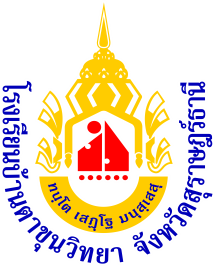 แผนการจัดการเรียนรู้รายวิชา............................. รหัสวิชา...............ภาคเรียนที่……….ปีการศึกษา……….โดยนาย/นาง/นางสาว……………………………………………….ตำแหน่ง …………วิทยฐานะ………………กลุ่มสาระการเรียนรู้……………………………………..โรงเรียนบ้านตาขุนวิทยา อำเภอบ้านตาขุน  จังหวัดสุราษฎร์ธานีสำนักงานเขตพื้นที่การศึกษามัธยมศึกษาสุราษฎร์ธานี ชุมพรสำนักงานคณะกรรมการการศึกษาขั้นพื้นฐานกระทรวงศึกษาธิการบันทึกข้อความ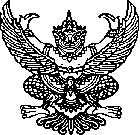 ส่วนราชการ	โรงเรียนบ้านตาขุนวิทยาที่       ……..../............				วันที่..............เดือน…...........................พ.ศ…................เรื่อง   รายงานการจัดทำแผนการจัดการเรียนรู้ รายวิชา.................................... ชั้นมัธยมศึกษาปีที่........................         ประจำภาคเรียนที่................ปีการศึกษา...................เรียน	ผู้อำนวยการโรงเรียนบ้านตาขุนวิทยา	ข้าพเจ้า ............................................. ตำแหน่ง.............. วิทยฐานะ ........................ กลุ่มสาระการเรียนรู้.............................. ได้รับมอบหมายให้สอนรายวิชา................................................ รหัสวิชา............ จำนวน.......หน่วยกิต ระดับชั้น............................ ประจำภาคเรียนที่............ ปีการศึกษา................. ข้าพเจ้าจึงได้วิเคราะห์  สาระและมาตรฐานการเรียนรู้  ตัวชี้วัด  คำอธิบายรายวิชา  โครงสร้างรายวิชา  เพื่อจัดทำแผนการจัดการเรียนรู้  ซึ่งสอดคล้องกับหลักสูตรสถานศึกษาเทียบเคียงมาตรฐานสากลของโรงเรียนบ้านตาขุนวิทยา ฉบับปรับปรุง พุทธศักราช 2560 และตามหลักสูตรแกนกลางการศึกษาขั้นพื้นฐาน พุทธศักราช 2551 โดยจัดกิจกรรมการเรียนการสอนที่เน้นผู้เรียนเป็นสำคัญ  ดังนั้นจึงขออนุมัติใช้แผนการจัดการเรียนรู้ดังกล่าว  เพื่อใช้ในการจัดกิจกรรมการเรียนการสอนให้เกิดประสิทธิภาพสูงสุด  และเพื่อพัฒนาคุณภาพผู้เรียนให้บรรลุเป้าหมายของหลักสูตร ฯ  ต่อไปจึงเรียนมาเพื่อโปรดพิจารณาอนุมัติ       ลงชื่อ .........................................................                (...........................................................)                                                              	                          ตำแหน่ง................................................คำอธิบายรายวิชาพื้นฐานรายวิชา..............................รหัสวิชา..................... กลุ่มสาระการเรียนรู้............................ชั้นมัธยมศึกษาปีที่................  ภาคเรียนที่.............  เวลา...........ชั่วโมง  จำนวน.......หน่วยกิต----------------------------------------------------------------------------------------------------------------------------	(ย่อหน้าที่ 1) มีความรู้ความเข้าใจเรื่อง .......................................................................................................................................................................................................................................................................................................................................................................................................................................................................................................................................................................................................................................	(ย่อหน้าที่ 2) โดยใช้ทักษะกระบวนการ...............................................................................................................................................................................................................................................................................................................................................................................................................................................................................................................................................................................................................................................(ย่อหน้าที่ 3) มุ่งเน้นให้ผู้เรียนสามารถ ( คุณธรรม/จริยธรรมที่อยากให้เกิด) .....................................................................................................................................................................................................................................................................................................................................................................................................................................................................................................................................................................................รหัสตัวชี้วัด........................................................................................................................................................................................................................................................................................................................................................................................................................................................................................................................................................................................................................................................................................................................................................................................................................................................................................................................................................................................................................................................................………………………………………………………………………………………………………………………………………………………………….รวมทั้งหมด ………… ตัวชี้วัดโครงสร้างรายวิชา………………………….รหัสวิชา ………………  ชั้นมัธยมศึกษาปีที่ ............. เวลา..............ชั่วโมง/ปี สัดส่วนคะแนน  ระหว่างภาค : ปลายภาค .......... : ………แผนการจัดการเรียนรู้แผนการจัดการเรียนรู้ที่...........รหัสวิชา.................รายวิชา .................................. ระดับชั้นมัธยมศึกษาปีที่ ............... ภาคเรียนที่............ปีการศึกษา.................เวลา .......... ชั่วโมง จำนวน..........หน่วยกิตหน่วยการเรียนรู้ย่อยที่.... เรื่อง ............................  เวลา................ชั่วโมงชื่อผู้สอน ...................................................   สอนวันที่..........เดือน .................... พ.ศ. ............1. มาตรฐานการเรียนรู้/ตัวชี้วัด1.1 มาตรฐาน ...............................................................................................................................................................................................................................................................................................................................................1.2.ตัวชี้วัด...............................................................................................................................................................................................................................................................................................................................................2. สาระสำคัญ	............................................................................................................................................................................................................................................................................................................................................ .............................................................................................................................................................................3. จุดประสงค์การเรียนรู้ (จุดประสงค์เชิงพฤติกรรมเพื่อให้บรรลุตามตัวชี้วัด)	............................................................................................................................................................................................................................................................................................................................................ .............................................................................................................................................................................4. สาระการเรียนรู้4.1 ด้านความรู้ (Knowledge)........................................................................................................................................................................................................................................................................................ 	4.2 ด้านทักษะ/ กระบวนการ (Process)........................................................................................................................................................................................................................................................................................ 	4.3 ด้านคุณลักษณะอันพึงประสงค์ (Attitude) รักชาติ ศาสน์ กษัตริย์		 อยู่อย่างพอเพียง	           ซื่อสัตย์สุจริต มุ่งมั่นในการทำงาน			 มีวินัย			 รักความเป็นไทย        ใฝ่เรียนรู้				 มีจิตสาธารณะ4.4 ด้านสมรรถนะสำคัญของผู้เรียน ความสามารถในการสื่อสาร : ........................................................................................................ ความสามารถในการคิด : …………………………………………………………………..................…………...... ความสามารถในการแก้ปัญหา  :  ................................................................................................ ความสามารถในการใช้ทักษะชีวิต  :  ……..............……………………………………………………………... ความสามารถในการใช้เทคโนโลยี  :  …………...............…………………………………………………….…..4.5 ด้านคุณลักษณะของผู้เรียนตามหลักสูตรมาตรฐานสากล เป็นเลิศวิชาการ			 สื่อสารสองภาษา		 ล้ำหน้าทางความคิด ผลิตงานอย่างสร้างสรรค์		 ร่วมกันรับผิดชอบต่อสังคมโลก4.6 บูรณาการตามหลักปรัชญาของเศรษฐกิจพอเพียง	1. หลักความพอประมาณ :  ....................................................................................................................	2. หลักความมีเหตุผล : ...........................................................................................................................	3. หลักภูมิคุ้มกัน : ...................................................................................................................................	4. เงื่อนไขความรู้	 : ..................................................................................................................................	5. เงื่อนไขคุณธรรม : ................................................................................................................................5. ชิ้นงาน/ภาระงาน	........................................................................................................................................................................................................................................................................................6. กิจกรรมการเรียนการสอน	6.1  ขั้นนำเข้าสู่บทเรียน	............................................................................................................................................................................................................................................................................................................................................ ............................................................................................................................................................................. ..........................................................................................................................................................................................................................................................................................................................................................	6.2  ขั้นสอน	............................................................................................................................................................................................................................................................................................................................................ ............................................................................................................................................................................. ..........................................................................................................................................................................................................................................................................................................................................................		6.3  ขั้นฝึกทักษะ	............................................................................................................................................................................................................................................................................................................................................ ............................................................................................................................................................................. ..........................................................................................................................................................................................................................................................................................................................................................	6.4  ขั้นสรุป	............................................................................................................................................................................................................................................................................................................................................ ............................................................................................................................................................................. .......................................................................................................................................................................................................................................................................................................................................................... 7. สื่อ/วัสดุอุปกรณ์/แหล่งเรียนรู้	7.1 สื่อ				7.1.1  ....................................................................................		7.1.2  ....................................................................................7.2 แหล่งเรียนรู้				7.2.1 ....................................................................................			7.2.2 ....................................................................................8. การวัดผลและประเมิลผลการเรียนรู้9. ความคิดเห็น ( หัวหน้ากลุ่มสาระ ).....................................................................................................................................................................................................................................................................................................................................................................................................................................................................................................................................................................................................................................................................................................................................................................................................................................................................................................................						ลงชื่อ.....................................................						       (..................................................)						            ตำแหน่ง ........................... 						        วันที่ ............................................10. ความคิดเห็น (รองผู้อำนวยการกลุ่มบริหารงานวิชาการ / ผู้บริหาร / ผู้ที่ได้รับมอบหมาย).....................................................................................................................................................................................................................................................................................................................................................................................................................................................................................................................................................................................................................................................................................................................................................................................................................................................................................................................						ลงชื่อ.....................................................						       (...................................................)						ตำแหน่ง.................................................	 						           วันที่ .....................................                                      บันทึกหลังการจัดกิจกรรมการเรียนรู้ที่.....รหัสวิชา ......................รายวิชา................................. ชั้นมัธยมศึกษาปีที่ ................1. ผลการจัดกิจกรรมการเรียนรู้...........................................................................................................................................................................................................................................................................................................................................................................................................................................................................................................................................................................................................................................................................................................................................................................................................................................................................................................................................................................................................................................................................................................................................................................................................................................................................................................................................................................................................................................................................................................................................................................................................................................................................................................................................................................................................................................................................................................................................................................................................................2. ปัญหา อุปสรรค......................................................................................................................................................................................................................................................................................................................................................................................................................................................................................................................................................................................................................................................................................................................................................................................................................................................................................................................................................................................................................................................................................................3. ข้อเสนอแนะ / แนวทางแก้ไข......................................................................................................................................................................................................................................................................................................................................................................................................................................................................................................................................................................................................................................................................................................................................................................................................................................................................................................................................................................................................................................................................................................						ลงชื่อ...................................................................ผู้สอน							 (.......................................................)						         วันที่.............เดือน.................พ.ศ..........ความเห็นของหัวหน้ากลุ่มสาระ..................................................................................................................................................................................ลงชื่อ .................................................................       (……………………………………………………….)ตำแหน่ง หัวหน้ากลุ่มสาระการเรียนรู้..............................ความเห็นของหัวหน้ากลุ่มบริหารงานวิชาการ..................................................................................................................................................................................ลงชื่อ .................................................................        (……………………………………………………….)   ตำแหน่ง หัวหน้ากลุ่มบริหารงานวิชาการความเห็นของรองผู้อำนวยการกลุ่มบริหารงานวิชาการ............................................................................................................................................................................................................................................................................................................................................................................ลงชื่อ ..........................................................     (นางกัญจนา  สมชาติ)ตำแหน่ง รองผู้อำนวยการกลุ่มบริหารงานวิชาการความเห็นของผู้อำนวยการโรงเรียน      อนุมัติ      ไม่อนุมัติ  ลงชื่อ ........................................................       (นายบุญเลิศ  ทองชล)   ตำแหน่ง ผู้อำนวยการโรงเรียนบ้านตาขุนวิทยาลำดับที่ชื่อหน่วยการเรียนรู้มาตรฐานการเรียนรู้ /ตัวชี้วัดสาระสำคัญเวลา(ชั่วโมง)คะแนนภาระงาน/ชิ้นงานรวบยอด12รวมรวมรวมรวมคะแนนปลายภาคคะแนนปลายภาคคะแนนปลายภาคการทดสอบคะแนนปลายภาคคะแนนปลายภาคคะแนนปลายภาคภาระงาน/ การปฏิบัติ	รวมทั้งรายวิชา	รวมทั้งรายวิชา	รวมทั้งรายวิชา	รวมทั้งรายวิชา100วิธีวัดเครื่องมือเกณฑ์การประเมินK :  ด้านความรู้1. .......................................................2. .......................................................3. .......................................................1. ...............................................2. ...............................................3. ...............................................1. ...............................................2. ...............................................3. ...............................................P : ด้านทักษะและกระบวนการ4. .......................................................5. .......................................................6. .......................................................4. ...............................................5. ...............................................6. ...............................................4. ...............................................5. ...............................................6. ...............................................A : ด้านคุณลักษณะอันพึงประสงค์7. .......................................................8. .......................................................7. ...............................................8. ...............................................7. ...............................................8. ...............................................